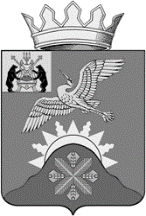 Российская ФедерацияНовгородская область Батецкий муниципальный районСОВЕТ ДЕПУТАТОВ БАТЕЦКОГО СЕЛЬСКОГО ПОСЕЛЕНИЯР Е Ш Е Н И ЕОб исполнении бюджета Батецкого сельского поселенияза первый квартал 2020 годаПринято Советом депутатов Батецкого сельского поселения 23 июня  2020 годаВ соответствии с главой 25.1 Бюджетного кодекса Российской Федерации, статьей 52 Федерального закона от 6 октября 2003 года  № 131-ФЗ «Об общих принципах организации местного самоуправления в Российской Федерации» Совет депутатов Батецкого сельского поселения  РЕШИЛ:1. Принять к сведению прилагаемый отчёт об исполнении бюджета Батецкого сельского поселения за 1 квартал 2020 года по доходам в сумме         1 543 348 рублей 26 копеек, расходам в сумме 2 169 352 рубля 35 копеек с превышением доходов над расходами в сумме 626 004 рублей 09 копеек.2. Решение вступает в силу со дня, следующего за днём его официального опубликования.3. Опубликовать решение в муниципальной газете «Батецкие вести» и разместить на официальном сайте Администрации Батецкого муниципального района, в разделе Батецкое сельское поселение.Заместитель председателяСовета депутатов Батецкого сельского поселения                                               С.Г. Гогишвилип. Батецкий23 июня 2020 года№ 34-СДПриложение к решению Совета депутатов Батецкого сельского поселения от 23.06.2020 № 34-СДОТЧЕТОБ ИСПОЛНЕНИИ БЮДЖЕТА БАТЕЦКОГО СЕЛЬСКОГО ПОСЕЛЕНИЯ  За первый квартал 2020 года1.ДОХОДЫ БЮДЖЕТА  (руб.коп.)2.РАСХОДЫ БЮДЖЕТА(руб. коп.)3.ИСТОЧНИКИ ФИНАНСИРОВАНИЯ ДЕФИЦИТА БЮДЖЕТА(руб. коп.)ОТЧЕТ ОБ ИСПОЛЬЗОВАНИИ БЮДЖЕТНЫХ АССИГНОВАНИЙ РЕЗЕРВНОГО ФОНДА БАТЕЦКОГО СЕЛЬСКОГО ПОСЕЛЕНИЯЗА ПЕРВЫЙ КВАРТАЛ 2020 ГОДАРасходы за счет ассигнований резервного фонда Батецкого сельского поселения за первый квартал 2020 года не производились.СВЕДЕНИЯ О ЧИСЛЕННОСТИ ЛИЦ, ЗАМЕЩАЮЩИХ МУНИЦИПАЛЬНЫЕ ДОЛЖНОСТИ И МУНИЦИПАЛЬНЫХ СЛУЖАЩИХ ОРГАНОВ МЕСТНОГО САМОУПРАВЛЕНИЯ БАТЕЦКОГО СЕЛЬСКОГО ПОСЕЛЕНИЯ   И ЗАТРАТАХ НА ИХ ДЕНЕЖНОЕ СОДЕРЖАНИЕ ЗА ПЕРВЫЙ КВАРТАЛ 2020 ГОДАВ соответствии с абзацем третьим части 2 статьи 34 Федерального закона от 06 октября 2003 года N 131-ФЗ "Об общих принципах организации местного самоуправления в Российской Федерации", уставами муниципального района и Батецкого сельского поселения, являющегося административным центром муниципального района, предусмотрено образование местной администрации муниципального района, на которую возлагается исполнение полномочий местной администрации Батецкого сельского поселения. Поэтому в Батецком сельском поселении местная администрация не образована и расходы на содержание лиц, замещающих муниципальные должности и должности муниципальных служащих, служащих органов местного самоуправления Администрации Батецкого сельского поселения отсутствуют.СВЕДЕНИЯ  О ЧИСЛЕННОСТИ РАБОТНИКОВ МУНИЦИПАЛЬНЫХ УЧРЕЖДЕНИЙ БАТЕЦКОГО СЕЛЬСКОГО ПОСЕЛЕНИЯ   И  ЗАТРАТАХ  НА ИХ ДЕНЕЖНОЕ СОДЕРЖАНИЕ ЗА ПЕРВЫЙ КВАРТАЛ 2020 ГОДАМуниципальных учреждений, финансируемых за счет средств бюджета Батецкого сельского поселения, не имеется.____________Наименование показателяКод дохода по бюджетной классификацииКод дохода по бюджетной классификацииУтвержденные бюджетные назначенияИсполненоНаименование показателяКод дохода по бюджетной классификацииКод дохода по бюджетной классификацииУтвержденные бюджетные назначенияИсполненоНаименование показателяКод дохода по бюджетной классификацииКод дохода по бюджетной классификацииУтвержденные бюджетные назначенияИсполнено12234Доходы бюджета - всегохх17 805 765,161 543 348,26в том числе:Федеральное казначейство100000000000000000002 439 573,16530 918,73НАЛОГОВЫЕ И НЕНАЛОГОВЫЕ ДОХОДЫ100100000000000000002 439 573,16530 918,73НАЛОГИ НА ТОВАРЫ (РАБОТЫ, УСЛУГИ), РЕАЛИЗУЕМЫЕ НА ТЕРРИТОРИИ РОССИЙСКОЙ ФЕДЕРАЦИИ100103000000000000002 439 573,16530 918,73Акцизы по подакцизным товарам (продукции), производимым на территории Российской Федерации100103020000100001102 439 573,16530 918,73Доходы от уплаты акцизов на дизельное топливо, подлежащие распределению между бюджетами субъектов Российской Федерации и местными бюджетами с учетом установленных дифференцированных нормативов отчислений в местные бюджеты100103022300100001101 117 897,67240 941,71Доходы от уплаты акцизов на дизельное топливо, подлежащие распределению между бюджетами субъектов Российской Федерации и местными бюджетами с учетом установленных дифференцированных нормативов отчислений в местные бюджеты (по нормативам, установленным Федеральным законом о федеральном бюджете в целях формирования дорожных фондов субъектов Российской Федерации)100103022310100001101 117 897,67240 941,71Доходы от уплаты акцизов на моторные масла для дизельных и (или) карбюраторных (инжекторных) двигателей, подлежащие распределению между бюджетами субъектов Российской Федерации и местными бюджетами с учетом установленных дифференцированных нормативов отчислений в местные бюджеты100103022400100001105 758,121 570,67Доходы от уплаты акцизов на моторные масла для дизельных и (или) карбюраторных (инжекторных) двигателей, подлежащие распределению между бюджетами субъектов Российской Федерации и местными бюджетами с учетом установленных дифференцированных нормативов отчислений в местные бюджеты (по нормативам, установленным Федеральным законом о федеральном бюджете в целях формирования дорожных фондов субъектов Российской Федерации)100103022410100001105 758,121 570,67Доходы от уплаты акцизов на автомобильный бензин, подлежащие распределению между бюджетами субъектов Российской Федерации и местными бюджетами с учетом установленных дифференцированных нормативов отчислений в местные бюджеты100103022500100001101 460 184,36338 174,49Доходы от уплаты акцизов на автомобильный бензин, подлежащие распределению между бюджетами субъектов Российской Федерации и местными бюджетами с учетом установленных дифференцированных нормативов отчислений в местные бюджеты (по нормативам, установленным Федеральным законом о федеральном бюджете в целях формирования дорожных фондов субъектов Российской Федерации)100103022510100001101 460 184,36338 174,49Доходы от уплаты акцизов на прямогонный бензин, подлежащие распределению между бюджетами субъектов Российской Федерации и местными бюджетами с учетом установленных дифференцированных нормативов отчислений в местные бюджеты10010302260010000110-144 266,99-49 768,14Доходы от уплаты акцизов на прямогонный бензин, подлежащие распределению между бюджетами субъектов Российской Федерации и местными бюджетами с учетом установленных дифференцированных нормативов отчислений в местные бюджеты (по нормативам, установленным Федеральным законом о федеральном бюджете в целях формирования дорожных фондов субъектов Российской Федерации)10010302261010000110-144 266,99-49 768,14Федеральная налоговая служба182000000000000000003 339 400,00531 250,31НАЛОГОВЫЕ И НЕНАЛОГОВЫЕ ДОХОДЫ182100000000000000003 339 400,00531 250,31НАЛОГИ НА ПРИБЫЛЬ, ДОХОДЫ18210100000000000000588 000,00122 778,53Налог на доходы физических лиц18210102000010000110588 000,00122 778,53Налог на доходы физических лиц с доходов, источником которых является налоговый агент, за исключением доходов, в отношении которых исчисление и уплата налога осуществляются в соответствии со статьями 227, 227.1 и 228 Налогового кодекса Российской Федерации18210102010010000110586 500,00122 571,27Налог на доходы физических лиц с доходов, полученных от осуществления деятельности физическими лицами, зарегистрированными в качестве индивидуальных предпринимателей, нотариусов, занимающихся частной практикой, адвокатов, учредивших адвокатские кабинеты, и других лиц, занимающихся частной практикой в соответствии со статьей 227 Налогового кодекса Российской Федерации182101020200100001101 000,00220,66Налог на доходы физических лиц с доходов, полученных физическими лицами в соответствии со статьей 228 Налогового кодекса Российской Федерации18210102030010000110500,00-13,40НАЛОГИ НА СОВОКУПНЫЙ ДОХОД1821050000000000000041 400,0024 843,30Единый сельскохозяйственный налог1821050300001000011041 400,0024 843,30Единый сельскохозяйственный налог1821050301001000011041 400,0024 843,30НАЛОГИ НА ИМУЩЕСТВО182106000000000000002 710 000,00383 628,48Налог на имущество физических лиц18210601000000000110525 000,0049 374,54Налог на имущество физических лиц, взимаемый по ставкам, применяемым к объектам налогообложения, расположенным в границах сельских поселений18210601030100000110525 000,0049 374,54Земельный налог182106060000000001102 185 000,00334 253,94Земельный налог с организаций18210606030000000110786 600,00132 440,74Земельный налог с организаций, обладающих земельным участком, расположенным в границах сельских поселений18210606033100000110786 600,00132 440,74Земельный налог с физических лиц182106060400000001101 398 400,00201 813,20Земельный налог с физических лиц, обладающих земельным участком, расположенным в границах сельских поселений182106060431000001101 398 400,00201 813,20803803000000000000000002 500,00579,22НАЛОГОВЫЕ И НЕНАЛОГОВЫЕ ДОХОДЫ803100000000000000002 500,00579,22ДОХОДЫ ОТ ИСПОЛЬЗОВАНИЯ ИМУЩЕСТВА, НАХОДЯЩЕГОСЯ В ГОСУДАРСТВЕННОЙ И МУНИЦИПАЛЬНОЙ СОБСТВЕННОСТИ803111000000000000002 500,00579,22Доходы, получаемые в виде арендной либо иной платы за передачу в возмездное пользование государственного и муниципального имущества (за исключением имущества бюджетных и автономных учреждений, а также имущества государственных и муниципальных унитарных предприятий, в том числе казенных)803111050000000001202 500,00579,22Доходы от сдачи в аренду имущества, составляющего государственную (муниципальную) казну (за исключением земельных участков)803111050700000001202 500,00579,22Доходы от сдачи в аренду имущества, составляющего казну сельских поселений (за исключением земельных участков)803111050751000001202 500,00579,22МИНИСТЕРСТВО ФИНАНСОВ НОВГОРОДСКОЙ ОБЛАСТИ8920000000000000000012 024 292,00480 600,00БЕЗВОЗМЕЗДНЫЕ ПОСТУПЛЕНИЯ8922000000000000000012 024 292,00480 600,00БЕЗВОЗМЕЗДНЫЕ ПОСТУПЛЕНИЯ ОТ ДРУГИХ БЮДЖЕТОВ БЮДЖЕТНОЙ СИСТЕМЫ РОССИЙСКОЙ ФЕДЕРАЦИИ8922020000000000000012 024 292,00480 600,00Дотации бюджетам бюджетной системы Российской Федерации892202100000000001502 403 100,00480 600,00Дотации на выравнивание бюджетной обеспеченности из бюджетов муниципальных районов, городских округов с внутригородским делением892202160010000001502 403 100,00480 600,00Дотации бюджетам сельских поселений на выравнивание бюджетной обеспеченности из бюджетов муниципальных районов892202160011000001502 403 100,00480 600,00Субсидии бюджетам бюджетной системы Российской Федерации (межбюджетные субсидии)892202200000000001509 621 192,000,00Субсидии бюджетам на реализацию программ формирования современной городской среды892202255550000001501 060 092,000,00Субсидии бюджетам сельских поселений на реализацию программ формирования современной городской среды892202255551000001501 060 092,000,00Субсидии бюджетам на обеспечение комплексного развития сельских территорий89220225576000000150560 000,000,00Субсидии бюджетам сельских поселений на обеспечение комплексного развития сельских территорий89220225576100000150560 000,000,00Прочие субсидии892202299990000001508 001 100,000,00Прочие субсидии бюджетам сельских поселений892202299991000001508 001 100,000,00Наименование показателяКод расхода по бюджетной классификацииКод расхода по бюджетной классификацииКод расхода по бюджетной классификацииКод расхода по бюджетной классификацииУтвержденные бюджетные назначенияИсполненоНаименование показателяКод расхода по бюджетной классификацииКод расхода по бюджетной классификацииКод расхода по бюджетной классификацииКод расхода по бюджетной классификацииУтвержденные бюджетные назначенияИсполненоНаименование показателяКод расхода по бюджетной классификацииКод расхода по бюджетной классификацииКод расхода по бюджетной классификацииКод расхода по бюджетной классификацииУтвержденные бюджетные назначенияИсполнено1222234Расходы бюджета - всегохххх18 343 193,772 169 352,35в том числе:8038030000000000000000018 343 193,772 169 352,35ОБЩЕГОСУДАРСТВЕННЫЕ ВОПРОСЫ80301000000000000000259 000,004 221,50Резервные фонды803011100000000000002 000,000,00Реализация функций иных федеральных органов государственной власти803011199000000000002 000,000,00Непрограммные расходы803011199900000000002 000,000,00Резервные фонды803011199900289900002 000,000,00Иные бюджетные ассигнования803011199900289908002 000,000,00Резервные средства803011199900289908702 000,000,00Другие общегосударственные вопросы80301130000000000000257 000,004 221,50Муниципальная программа "Устойчивое развитие территории Батецкого сельского поселения"80301130500000000000240 000,000,00Обеспечение взаимодействия органов местного самоуправления со старостами80301130504228330000240 000,000,00Расходы на выплаты персоналу в целях обеспечения выполнения функций государственными (муниципальными) органами, казенными учреждениями, органами управления государственными внебюджетными фондами80301130504228330100240 000,000,00Расходы на выплаты персоналу государственных (муниципальных) органов80301130504228330120240 000,000,00Иные выплаты, за исключением фонда оплаты труда государственных (муниципальных) органов, лицам, привлекаемым согласно законодательству для выполнения отдельных полномочий80301130504228330123240 000,000,00Реализация функций иных федеральных органов государственной власти8030113990000000000017 000,004 221,50Непрограммные расходы8030113999000000000017 000,004 221,50Членские взносы в Ассоциацию муниципальных образований8030113999002832000017 000,004 221,50Иные бюджетные ассигнования8030113999002832080017 000,004 221,50Уплата налогов, сборов и иных платежей8030113999002832085017 000,004 221,50Уплата иных платежей8030113999002832085317 000,004 221,50НАЦИОНАЛЬНАЯ БЕЗОПАСНОСТЬ И ПРАВООХРАНИТЕЛЬНАЯ ДЕЯТЕЛЬНОСТЬ8030300000000000000058 600,000,00Обеспечение пожарной безопасности8030310000000000000058 600,000,00Реализация функций иных федеральных органов государственной власти8030310990000000000058 600,000,00Непрограммные расходы8030310999000000000058 600,000,00Пожарная безопасность8030310999002916000058 600,000,00Закупка товаров, работ и услуг для обеспечения государственных (муниципальных) нужд8030310999002916020058 600,000,00Иные закупки товаров, работ и услуг для обеспечения государственных (муниципальных) нужд8030310999002916024058 600,000,00Прочая закупка товаров, работ и услуг8030310999002916024458 600,000,00НАЦИОНАЛЬНАЯ ЭКОНОМИКА8030400000000000000010 978 101,77470 777,21Дорожное хозяйство (дорожные фонды)8030409000000000000010 978 101,77470 777,21Муниципальная программа " Комплексное развитие транспортной инфраструктуры Батецкого сельского поселения"8030409030000000000010 978 101,77470 777,21Содержание автомобильных дорог общего пользования местного значения803040903011290300002 515 790,77444 937,21Закупка товаров, работ и услуг для обеспечения государственных (муниципальных) нужд803040903011290302002 515 790,77444 937,21Иные закупки товаров, работ и услуг для обеспечения государственных (муниципальных) нужд803040903011290302402 515 790,77444 937,21Прочая закупка товаров, работ и услуг803040903011290302442 515 790,77444 937,21Оформление прав собственности на улично-дорожную сеть общего пользования местного значения и земельные участки под ними80304090301229040000100 000,000,00Закупка товаров, работ и услуг для обеспечения государственных (муниципальных) нужд80304090301229040200100 000,000,00Иные закупки товаров, работ и услуг для обеспечения государственных (муниципальных) нужд80304090301229040240100 000,000,00Прочая закупка товаров, работ и услуг80304090301229040244100 000,000,00Безопасность дорожного движения80304090301329050000100 000,000,00Закупка товаров, работ и услуг для обеспечения государственных (муниципальных) нужд80304090301329050200100 000,000,00Иные закупки товаров, работ и услуг для обеспечения государственных (муниципальных) нужд80304090301329050240100 000,000,00Прочая закупка товаров, работ и услуг80304090301329050244100 000,000,00Ремонт автомобильных дорог общего пользования местного значения (средства бюджета поселения)8030409030212901000060 000,0025 840,00Закупка товаров, работ и услуг для обеспечения государственных (муниципальных) нужд8030409030212901020060 000,0025 840,00Иные закупки товаров, работ и услуг для обеспечения государственных (муниципальных) нужд8030409030212901024060 000,0025 840,00Прочая закупка товаров, работ и услуг8030409030212901024460 000,0025 840,00Ремонт автомобильных дорог общего пользования местного значения (субсидия)803040903021715200002 483 500,000,00Закупка товаров, работ и услуг для обеспечения государственных (муниципальных) нужд803040903021715202002 483 500,000,00Иные закупки товаров, работ и услуг для обеспечения государственных (муниципальных) нужд803040903021715202402 483 500,000,00Прочая закупка товаров, работ и услуг803040903021715202442 483 500,000,00Софинансирование на ремонт автомобильных дорог общего пользования местного значения803040903021S1520000130 711,000,00Закупка товаров, работ и услуг для обеспечения государственных (муниципальных) нужд803040903021S1520200130 711,000,00Иные закупки товаров, работ и услуг для обеспечения государственных (муниципальных) нужд803040903021S1520240130 711,000,00Прочая закупка товаров, работ и услуг803040903021S1520244130 711,000,00Текущий (ямочный) ремонт автомобильных дорог общего пользования местного значения80304090302271520000332 500,000,00Закупка товаров, работ и услуг для обеспечения государственных (муниципальных) нужд80304090302271520200332 500,000,00Иные закупки товаров, работ и услуг для обеспечения государственных (муниципальных) нужд80304090302271520240332 500,000,00Прочая закупка товаров, работ и услуг80304090302271520244332 500,000,00Софинансирование на текущий (ямочный) ремонт автомобильных дорог общего пользования местного значения803040903022S152000017 500,000,00Закупка товаров, работ и услуг для обеспечения государственных (муниципальных) нужд803040903022S152020017 500,000,00Иные закупки товаров, работ и услуг для обеспечения государственных (муниципальных) нужд803040903022S152024017 500,000,00Прочая закупка товаров, работ и услуг803040903022S152024417 500,000,00Реконструкция автомобильных дорог общего пользования местного значения803040903025715400005 185 100,000,00Капитальные вложения в объекты государственной (муниципальной) собственности803040903025715404005 185 100,000,00Бюджетные инвестиции803040903025715404105 185 100,000,00Бюджетные инвестиции в объекты капитального строительства государственной (муниципальной) собственности803040903025715404145 185 100,000,00Софинансирование на реконструкцию автомобильных дорог общего пользования местного значения803040903025S154000053 000,000,00Капитальные вложения в объекты государственной (муниципальной) собственности803040903025S154040053 000,000,00Бюджетные инвестиции803040903025S154041053 000,000,00Бюджетные инвестиции в объекты капитального строительства государственной (муниципальной) собственности803040903025S154041453 000,000,00ЖИЛИЩНО-КОММУНАЛЬНОЕ ХОЗЯЙСТВО803050000000000000006 990 492,001 675 711,64Коммунальное хозяйство80305020000000000000916 300,00390 708,48Муниципальная программа "Комплексное развитие систем коммунальной инфраструктуры Батецкого сельского поселения"80305020400000000000916 300,00390 708,48Возмещение убытков общественных бань80305020402181010000916 300,00390 708,48Иные бюджетные ассигнования80305020402181010800916 300,00390 708,48Субсидии юридическим лицам (кроме некоммерческих организаций), индивидуальным предпринимателям, физическим лицам - производителям товаров, работ, услуг80305020402181010810916 300,00390 708,48Субсидии на возмещение недополученных доходов и (или) возмещение фактически понесенных затрат в связи с производством (реализацией) товаров, выполнением работ, оказанием услуг80305020402181010811916 300,00390 708,48Благоустройство803050300000000000006 074 192,001 285 003,16Муниципальная программа "Формирование современной городской среды на территории Батецкого сельского поселения Батецкого муниципального района Новгородской области"803050301000000000001 325 115,000,00Благоустройство общественных территорий административного центра Батецкого сельского поселения-поселка Батецкий8030503010F2555520001 325 115,000,00Закупка товаров, работ и услуг для обеспечения государственных (муниципальных) нужд8030503010F2555522001 325 115,000,00Иные закупки товаров, работ и услуг для обеспечения государственных (муниципальных) нужд8030503010F2555522401 325 115,000,00Прочая закупка товаров, работ и услуг8030503010F2555522441 325 115,000,00Муниципальная программа "Комплексное развитие социальной инфраструктуры Батецкого сельского поселения"80305030200000000000589 277,0086 843,75Мероприятия по организации и содержанию мест захоронения80305030201129230000104 000,000,00Закупка товаров, работ и услуг для обеспечения государственных (муниципальных) нужд80305030201129230200104 000,000,00Иные закупки товаров, работ и услуг для обеспечения государственных (муниципальных) нужд80305030201129230240104 000,000,00Прочая закупка товаров, работ и услуг80305030201129230244104 000,000,00Мероприятия по удалению сухостойных, больных и аварийных деревьев80305030201229231000100 000,004 382,41Закупка товаров, работ и услуг для обеспечения государственных (муниципальных) нужд80305030201229231200100 000,004 382,41Иные закупки товаров, работ и услуг для обеспечения государственных (муниципальных) нужд80305030201229231240100 000,004 382,41Прочая закупка товаров, работ и услуг80305030201229231244100 000,004 382,41Анализ воды в местах купания8030503020122923200010 000,000,00Закупка товаров, работ и услуг для обеспечения государственных (муниципальных) нужд8030503020122923220010 000,000,00Иные закупки товаров, работ и услуг для обеспечения государственных (муниципальных) нужд8030503020122923224010 000,000,00Прочая закупка товаров, работ и услуг8030503020122923224410 000,000,00Прочие мероприятия по благоустройству поселения80305030201229233000375 277,0082 461,34Закупка товаров, работ и услуг для обеспечения государственных (муниципальных) нужд80305030201229233200375 277,0082 461,34Иные закупки товаров, работ и услуг для обеспечения государственных (муниципальных) нужд80305030201229233240375 277,0082 461,34Прочая закупка товаров, работ и услуг80305030201229233244375 277,0082 461,34Муниципальная программа " Комплексное развитие транспортной инфраструктуры Батецкого сельского поселения"803050303000000000003 211 800,001 198 159,41Уличное освещение80305030301429210000696 800,00244 078,00Закупка товаров, работ и услуг для обеспечения государственных (муниципальных) нужд80305030301429210200696 800,00244 078,00Иные закупки товаров, работ и услуг для обеспечения государственных (муниципальных) нужд80305030301429210240696 800,00244 078,00Прочая закупка товаров, работ и услуг80305030301429210244696 800,00244 078,00Мероприятия по энергосбережению и повышению энергетической эффективности использования энергетического ресурса при эксплуатации системы наружного освещения в Батецком сельском поселении803050303015292100002 515 000,00954 081,41Закупка товаров, работ и услуг для обеспечения государственных (муниципальных) нужд803050303015292102002 515 000,00954 081,41Иные закупки товаров, работ и услуг для обеспечения государственных (муниципальных) нужд803050303015292102402 515 000,00954 081,41Прочая закупка товаров, работ и услуг803050303015292102442 515 000,00954 081,41Муниципальная программа "Устойчивое развитие территории Батецкого сельского поселения"80305030500000000000948 000,000,00Обустройство многофункциональной спортивной площадки д. Городня803050305022R5764000560 000,000,00Закупка товаров, работ и услуг для обеспечения государственных (муниципальных) нужд803050305022R5764200560 000,000,00Иные закупки товаров, работ и услуг для обеспечения государственных (муниципальных) нужд803050305022R5764240560 000,000,00Прочая закупка товаров, работ и услуг803050305022R5764244560 000,000,00Обустройство многофункциональной спортивной площадки д. Городня (средства бюджета поселения)803050305022S5764000168 000,000,00Закупка товаров, работ и услуг для обеспечения государственных (муниципальных) нужд803050305022S5764200168 000,000,00Иные закупки товаров, работ и услуг для обеспечения государственных (муниципальных) нужд803050305022S5764240168 000,000,00Прочая закупка товаров, работ и услуг803050305022S5764244168 000,000,00Проект поддержки местных инициатив (средства бюджета поселения)803050305031S5260000160 000,000,00Закупка товаров, работ и услуг для обеспечения государственных (муниципальных) нужд803050305031S5260200160 000,000,00Иные закупки товаров, работ и услуг для обеспечения государственных (муниципальных) нужд803050305031S5260240160 000,000,00Прочая закупка товаров, работ и услуг803050305031S5260244160 000,000,00Поддержка инициативы представителей ТОС803050305041S209000060 000,000,00Закупка товаров, работ и услуг для обеспечения государственных (муниципальных) нужд803050305041S209020060 000,000,00Иные закупки товаров, работ и услуг для обеспечения государственных (муниципальных) нужд803050305041S209024060 000,000,00Прочая закупка товаров, работ и услуг803050305041S209024460 000,000,00КУЛЬТУРА, КИНЕМАТОГРАФИЯ8030800000000000000052 000,0018 642,00Культура8030801000000000000052 000,0018 642,00Реализация функций иных федеральных органов государственной власти8030801990000000000052 000,0018 642,00Непрограммные расходы8030801999000000000052 000,0018 642,00Проведение мероприятий по культуре8030801999002941000052 000,0018 642,00Закупка товаров, работ и услуг для обеспечения государственных (муниципальных) нужд8030801999002941020052 000,0018 642,00Иные закупки товаров, работ и услуг для обеспечения государственных (муниципальных) нужд8030801999002941024052 000,0018 642,00Прочая закупка товаров, работ и услуг8030801999002941024452 000,0018 642,00ОБСЛУЖИВАНИЕ ГОСУДАРСТВЕННОГО И МУНИЦИПАЛЬНОГО ДОЛГА803130000000000000005 000,000,00Обслуживание государственного внутреннего и муниципального долга803130100000000000005 000,000,00Реализация функций иных федеральных органов государственной власти803130199000000000005 000,000,00Непрограммные расходы803130199900000000005 000,000,00Процентные платежи по долговым обязательствам803130199900289000005 000,000,00Обслуживание государственного (муниципального) долга803130199900289007005 000,000,00Обслуживание муниципального долга803130199900289007305 000,000,00Наименование показателяКод источника финансирования дефицита бюджета по бюджетной классификацииКод источника финансирования дефицита бюджета по бюджетной классификацииУтвержденные бюджетные назначенияИсполненоНаименование показателяКод источника финансирования дефицита бюджета по бюджетной классификацииКод источника финансирования дефицита бюджета по бюджетной классификацииУтвержденные бюджетные назначенияИсполненоНаименование показателяКод источника финансирования дефицита бюджета по бюджетной классификацииКод источника финансирования дефицита бюджета по бюджетной классификацииУтвержденные бюджетные назначенияИсполнено12234Источники финансирования дефицита бюджета - всегохх537 428,61626 004,09      в том числе:источники внутреннего финансирования бюджетахх0,000,00       из них:803803000000000000000001 502 700,000,00ИСТОЧНИКИ ВНУТРЕННЕГО ФИНАНСИРОВАНИЯ ДЕФИЦИТОВ БЮДЖЕТОВ803010000000000000001 502 700,000,00Кредиты кредитных организаций в валюте Российской Федерации803010200000000000001 502 700,000,00Получение кредитов от кредитных организаций в валюте Российской Федерации803010200000000007001 502 700,000,00Получение кредитов от кредитных организаций бюджетами сельских поселений в валюте Российской Федерации803010200001000007101 502 700,000,00МИНИСТЕРСТВО ФИНАНСОВ НОВГОРОДСКОЙ ОБЛАСТИ89200000000000000000-1 502 700,000,00ИСТОЧНИКИ ВНУТРЕННЕГО ФИНАНСИРОВАНИЯ ДЕФИЦИТОВ БЮДЖЕТОВ89201000000000000000-1 502 700,000,00Бюджетные кредиты от других бюджетов бюджетной системы Российской Федерации89201030000000000000-1 502 700,000,00Бюджетные кредиты от других бюджетов бюджетной системы Российской Федерации в валюте Российской Федерации89201030100000000000-1 502 700,000,00Погашение бюджетных кредитов, полученных от других бюджетов бюджетной системы Российской Федерации в валюте Российской Федерации89201030100000000800-1 502 700,000,00Погашение бюджетами сельских поселений кредитов от других бюджетов бюджетной системы Российской Федерации в валюте Российской Федерации89201030100100000810-1 502 700,000,00источники внешнего финансирования бюджетахх0,000,00       из них:Изменение остатков средств           00001000000000000000           00001000000000000000537 428,61626 004,09Изменение остатков средств на счетах по учету средств бюджета            00001050000000000000            00001050000000000000537 428,61626 004,09Изменение иных финансовых активов за счет средств, размещенных в депозиты в валюте Российской Федерации и иностранной валюте в кредитных организациях            00001060000000000000            000010600000000000000,000,00МИНИСТЕРСТВО ФИНАНСОВ НОВГОРОДСКОЙ ОБЛАСТИ89200000000000000000-19 308 465,16-1 543 348,26Увеличение остатков средств бюджетов89201050000000000500-19 308 465,16-1 543 348,26Увеличение прочих остатков средств бюджетов89201050200000000500-19 308 465,16-1 543 348,26Увеличение прочих остатков денежных средств бюджетов89201050201000000510-19 308 465,16-1 543 348,26Увеличение прочих остатков денежных средств бюджетов сельских поселений89201050201100000510-19 308 465,16-1 543 348,26МИНИСТЕРСТВО ФИНАНСОВ НОВГОРОДСКОЙ ОБЛАСТИ8920000000000000000019 845 893,772 169 352,35Уменьшение остатков средств бюджетов8920105000000000060019 845 893,772 169 352,35Уменьшение прочих остатков средств бюджетов8920105020000000060019 845 893,772 169 352,35Уменьшение прочих остатков денежных средств бюджетов8920105020100000061019 845 893,772 169 352,35Уменьшение прочих остатков денежных средств бюджетов сельских поселений8920105020110000061019 845 893,772 169 352,35